LICDA. BIBY KAREN RABELO DE LA TORRE, Presidenta Municipal de Campeche, Estado del mismo nombre, en cumplimiento a lo dispuesto por los artículos 1º, 115 fracciones I párrafo primero, II párrafo primero y III de la Constitución Política de los Estados Unidos Mexicanos; 102, 105, 106, 108, 115 de la Constitución Política del Estado de Campeche; 2º, 20, 21, 58 fracción II, 59, 60, 69 fracciones I, III, XII y XXII, 71, 103 fracción I, 106 fracción VIII y 186 de la Ley Orgánica de los Municipios del Estado de Campeche; 2º, 3º, 6º, 8º, 35 fracción III, 36, 37, 49 fracción II, 51, 52, 57, 58 del Bando de Policía y Gobierno del Municipio de Campeche; 1, 4 y 7 del Reglamento de la Administración Pública Centralizada y Paramunicipal del Municipio Campeche; 2, 3, 4, 5, 6, 7, 9,  16, 20 fracciones IX y XIII, 26, 27, 28, 31, 47 y 73 del Reglamento Interior del H. Ayuntamiento para el Municipio de Campeche y demás normatividad aplicable, a los ciudadanos y autoridades del Municipio de Campeche para su publicación y debida observancia; hago saber:Que el H. Ayuntamiento del Municipio de Campeche en la Segunda Sesión Ordinaria de Cabildo celebrada el día 29 de noviembre de 2021, ha tenido a bien aprobar y expedir el siguiente:ACUERDO NÚMERO 31DEL H. AYUNTAMIENTO DEL MUNICIPIO DE CAMPECHE, RELATIVO A LA PROBACIÓN DEL DICTAMEN DE LA COMISIÓN EDILICIA DE ASUNTOS JURÍDICOS Y REGULARIZACIÓN DE LA TENENCIA DE LA TIERRA POR EL CUAL SE AUTORIZA EL CAMBIO DE FECHA PARA LA ENTREGA DEL PREMIO, CAMPECHE CIUDAD PATRIMONIO EDICIÓN 2021. ANTECEDENTESA).- Que con fundamento en lo establecido por los artículos 115 fracción V inciso e) de la Constitución Política de los Estados Unidos Mexicanos, 102 fracción I de la Constitución Política del Estado de Campeche; 63, 64 Fracción I, 73, 76 fracción III de la Ley Orgánica de los Municipios del Estado de Campeche; 79, 80 del Reglamento Interior del H. Ayuntamiento para el Municipio de Campeche, 54, 55 del Bando de Policía y Gobierno del Municipio de Campeche, se presenta a la consideración de los integrantes del H. Ayuntamiento, el dictamen turnado a la Comisión Edilicia de Asuntos Jurídicos y Regularización de la Tenencia de la Tierra.CONSIDERANDOSPRIMERO: Este Ayuntamiento es legalmente competente para conocer y dictaminar respecto del presente asunto en términos de lo establecido por los artículos 115 fracción V inciso e) de la Constitución Política de los Estados Unidos Mexicanos; 102 fracción I de la Constitución Política del Estado de Campeche; 151, 153, 154 de la Ley Orgánica de los Municipios del Estado de Campeche, 54, 55 del Bando de Policía y Gobierno del Municipio de Campeche. SEGUNDO: La Comisión Edilicia de Asuntos Jurídicos y Regularización de la Tenencia de la Tierra, en ejercicio de sus facultades, dictaminó la solicitud de la Licenciada Biby Karen Rabelo de la Torre, Presidenta Municipal de Campeche, relativo al cambio de fecha para la entrega del premio campeche ciudad patrimonio edición 2021, en los siguientes términos: DICTAMEN DE LA COMISIÓN EDILICIA DE ASUNTOS JURÍDICOS Y REGULARIZACIÓN DE LA TENENCIA DE LA TIERRA POR EL CUAL SE AUTORIZA EL CAMBIO DE FECHA PARA LA ENTREGA DEL PREMIO, CAMPECHE CIUDAD PATRIMONIO EDICIÓN 2021.VISTOS: Para resolver la iniciativa presentada por la Licenciada Biby Karen Rabelo de la Torre, Presidenta Municipal de Campeche, los integrantes de la Comisión Edilicia de Asuntos Jurídicos y Regularización de la Tenencia de la Tierra, proceden a emitir el presente DICTAMEN de conformidad con los antecedentes, considerandos y puntos resolutivos que a continuación se señalan:A N T E C E D E N T E SA.- Con fecha 27 de octubre de 2021, en la Primera Sesión Ordinaria de Cabildo del H. Ayuntamiento del Municipio de Campeche, se conformó la Comisión Edilicia de Asuntos Jurídicos y Regularización de la Tenencia de la Tierra, misma que quedó integrada por los CC. YESMY YARET DEL PILAR CASTILLO COUOH, Síndico de Asuntos Jurídicos, MARTHA ALEJANDRA CAMACHO SANCHEZ, Segundo Regidor y CARLOS JORGE OPENGO PÉREZ, Séptimo RegidorB. Con fecha 31 de agosto de 2021, el H. Ayuntamiento del Municipio de Campeche en la Trigésimo Quinta Sesión Ordinaria, de Cabildo, en su acuerdo número 343 autorizo la convocatoria para llevar a cabo la entrega del Premio Campeche, Ciudad Patrimonio edición 2021 a celebrarse el 1 de diciembre del año 2021 en sesión con carácter de solemne, en el salón de Cabildos del Palacio Municipal sede oficial del H. Ayuntamiento de Campeche.C. Que por propuesta de la C. Presidenta del H. Ayuntamiento del Municipio de Campeche mediante oficio remitido a la Secretaría del H. Ayuntamiento, solicita se someta a consideración de los integrantes del Cabildo, el cambio de fecha de la sesión solemne que se realizará con motivo de la entrega del Premio Campeche, Ciudad Patrimonio edición 2021, proponiendo como nueva fecha el día 7 de diciembre de 2021, en la sede ya establecida para ese efecto.D. En este sentido se propone a los integrantes del H. Ayuntamiento, emitir el presente acuerdo al tenor de los siguientes:C O N S I D E R A N D O SI.- Es competente la Comisión Edilicia de Asuntos Jurídicos y Regularización de la Tenencia de la Tierra, para conocer y dictaminar el presente asunto, de conformidad con los artículos 63 y 64 inciso F) de la Ley Orgánica de los Municipios del Estado de Campeche; 56 fracción I, inciso f) del Bando de Policía y Gobierno del Municipio de Campeche; 73 y 74 fracción III del Reglamento Interior del H. Ayuntamiento para el Municipio de Campeche.II.- Del texto de la iniciativa de acuerdo se advierte que el propósito de la Presidenta Municipal es el cambio de fecha para la entrega del premio Campeche, Ciudad Patrimonio edición 2021, para llevar a cabo la sesión solemne el día 7 de diciembre del año 2021, en víspera de la visita del director y representante de la Oficina de la UNESCO en México el C. Frédéric Philippe Vacheron Oriol con motivo de la celebración del convenio de cooperación con el que se determinará las bases para el trabajo conjunto en favor del rescate y conservación de nuestro patrimonio histórico cultural edificado e intangible, en conmemoración   a los 22 años de haber sido inscrita la Ciudad Histórica y Fortificada de San Francisco de Campeche, en la lista del Patrimonio Mundial de la UNESCO  y haber sido declarara Patrimonio Cultural de la Humanidad. La actual administración del H. Ayuntamiento de Campeche, presidido por la Lic. Biby Rabelo De La Torre, se ha fijado la tarea de salvaguardar las principales edificaciones del recinto amurallado, así como en de los barrios tradicionales de Guadalupe, San Francisco y San Román de la ciudad; y devolverles su majestuosidad y esplendor. Con ello se apremia la misión de ordenar las actividades económicas, culturales y sociales que se desarrollan en el centro histórico y el resto del área de la declaratoria, a través de un Plan de Gestión que se realizará durante el año 2022. Por lo anterior, esta administración ha emprendido la gestión de recursos y asesoramiento técnico para garantizar la instrumentación de políticas públicas responsables y las acciones necesarias para la restauración, rescate y conservación del centro histórico, en beneficio de los habitantes de la ciudad de San Francisco de Campeche. III.- Por lo anteriormente expuesto, la Comisión Edilicia de Asuntos Jurídicos y Regularización de la Tenencia de la Tierra, procede a emitir el siguiente: DICTAMEN:PRIMERO: ES PROCEDENTE LA SOLICITUD DE LA LICENCIADA BIBY KAREN RABELO DE LA TORRE, PRESIDENTA MUNICIPAL DE CAMPECHE, RELATIVO AL CAMBIO DE FECHA PARA LA ENTREGA DEL PREMIO CAMPECHE CIUDAD PATRIMONIO EDICIÓN 2021.SEGUNDO: SE ACUERDA REMITIR EL PRESENTE DICTAMEN, AL SECRETARIO DEL H. AYUNTAMIENTO DEL MUNICIPIO DE CAMPECHE, PARA QUE SE SIRVA PRESENTARLO PARA SU DISCUSIÓN ANTE EL H. CABILDO, EN TÉRMINOS DEL ARTÍCULO 91 DEL REGLAMENTO INTERIOR DEL H. AYUNTAMIENTO PARA EL MUNICIPIO DE CAMPECHE, EN LA SESIÓN ORDINARIA QUE CORRESPONDA. TERCERO: ARCHÍVESE EL PRESENTE EXPEDIENTE COMO ASUNTO FENECIDO CUARTO: CÚMPLASE.ASÍ LO DICTAMINARON LOS INTEGRANTES DE LAS COMISIONES DE ASUNTOS JURÍDICOS Y REGULARIZACIÓN DE LA TENENCIA DE LA TIERRA Y ATENCIÓN A JUNTAS Y COMISARÍAS MUNICIPALES, DEL H. AYUNTAMIENTO DEL MUNICIPIO DE CAMPECHE, EL DÍA 25 DE NOVIEMBRE DE DOS MIL VEINTIUNO, EN LA CIUDAD DE SAN FRANCISCO DE CAMPECHE, ESTADO DE CAMPECHE. YESMY YARET DEL PILAR CASTILLO COUOH SÍNDICA DE ASUNTOS JURÍDICOS, MARTHA ALEJANDRA CAMACHO SANCHEZ, SEGUNDA REGIDORA, CARLOS JORGE OPENGO PEREZ, SÉPTIMO REGIDOR, (RÚBRICAS)TERCERO: Que este Honorable Ayuntamiento es legalmente competente para conocer y dictaminar en el presente asunto, conforme a lo preceptuado por los artículos 58 Fracción II y 59 de la Ley Orgánica de los Municipios del Estado de Campeche; 49 Fracción II, 51 del Bando de Gobierno para el Municipio de Campeche; 28, 31 Fracción V del Reglamento Interior del H. Ayuntamiento para el Municipio de Campeche.CUARTO. - Visto lo anterior, los integrantes de este H. Ayuntamiento, hacen propias las consideraciones de la Comisión de Asuntos Jurídicos y Regularización de la Tenencia de la Tierra, relativo a la procedencia de la iniciativa de la Presidenta Municipal, la cual deberá aprobarce en termino a lo establecido el artículo 59 fracción IV de la Ley Orgánica de los Municipios del Estado de Campeche y 69 del Reglamento Interior del H. Ayuntamiento para el Municipio de Campeche. Por lo anteriormente expuesto el H. Ayuntamiento del Municipio de Campeche acuerda:A C U E R D OPRIMERO: Se aprueba el dictamen de la comisión edilicia de asuntos jurídicos y regularización de la tenencia de la tierra por el cual se autoriza el cambio de fecha para la entrega del premio, campeche ciudad patrimonio edición 2021. SEGUNDO: Se aprueba llevar acabo la sesión solemne de cabildo el día 7 de diciembre de 2021, designando como sede oficial de la entrega del Premio Campeche, Ciudad Patrimonio edición 2021 el Salón de Cabildo del Palacio Municipal ubicado en la Calle 8 número 325 del Centro Histórico de esta ciudad de San Francisco de Campeche.TERCERO: Se instruye a la Secretaría del Ayuntamiento, notificar a los integrantes del Comité Organizador lo resuelto en el presente acuerdo.CUARTO: Cúmplase.T R A N S I T O R I O SPRIMERO: Publíquese en el Periódico Oficial del Estado de Campeche.SEGUNDO: Remítase a la Unidad Municipal de Transparencia y Acceso a la Información Pública, para su publicación en el Portal de Internet del Gobierno Municipal.TERCERO: Insértese en libro de Reglamentos, Acuerdos y demás disposiciones de este Honorable Ayuntamiento de Campeche.CUARTO: Se derogan los acuerdos y las disposiciones reglamentarias y administrativas en lo que se opongan al presente acuerdo.QUINTO: Se autoriza al Secretario expedir copia certificada del presente acuerdo para todos los fines legales a que haya lugar.Dado en la Sala de Cabildos del Palacio Municipal recinto oficial del Honorable Ayuntamiento del Municipio de Campeche, Estado de Campeche, por UNANIMIDAD DE VOTOS, a los 29 días del mes de noviembre del año 2012.C. Biby Karen Rabelo de la Torre, Presidenta Municipal; C. Víctor Enrique Aguirre Montalvo, Primer Regidor; C. Martha Alejandra Camacho Sánchez, Segunda Regidora; C. Jorge Manuel Ávila Montejo, Tercer Regidor; C. Diana Luisa Aguilar Ruelas, Cuarta Regidora; C. Ian Ignacio Valladares Mac-Gregor, Quinto Regidor; C. Lisbet del Rosario Ríos, Sexta Regidora; C. Carlos Jorge Opengo Pérez; Séptimo Regidor; C. Ignacio José Muñoz Hernández, Octavo Regidor; C. Antonio Olan Que, Noveno Regidor; C. Patricia del Socorro Rodríguez Reyes, Décima Regidora; C. Rosalina Beatriz Martín Castillo, Décimo Primera Regidora; C. Ericka Yuvisa Canché Rodríguez, Síndica de Hacienda; C. Yesmy Yaret del Pilar Castillo Cohuo, Síndica de Asuntos Jurídicos; y C. Ana Alicia Mex Soberanis, Síndico; ante el C. Alejandro Gallegos Valdez, Secretario del H. Ayuntamiento que certifica (Rúbricas).Por lo tanto mando se imprima, publique y circule para su debido cumplimiento.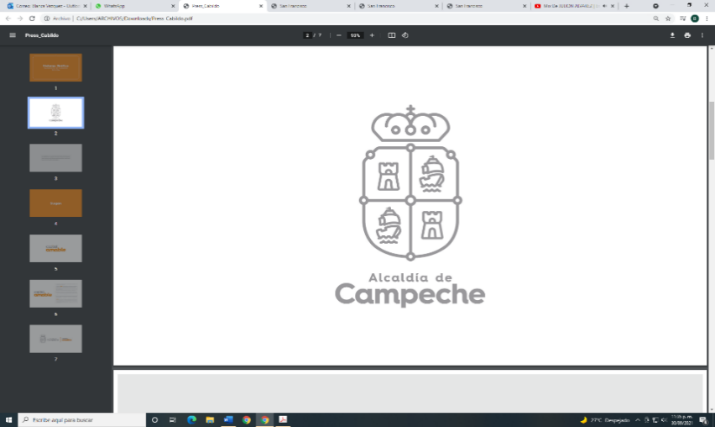 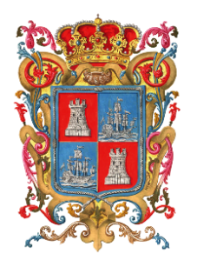 EL INGENIERO ALEJANDRO GALLEGOS VALDEZ, SECRETARIO DEL HONORABLE AYUNTAMIENTO DE CAMPECHE.CERTIFICA: Con fundamento en lo establecido por los artículos 123 Fracción IV de la Ley Orgánica de los Municipios del Estado de Campeche; 18 fracción VII del Reglamento de la Administración Pública del Municipio de Campeche; 93 Fracción V del Reglamento Interior del H. Ayuntamiento para el Municipio de Campeche; que el texto inserto en su parte conducente corresponde íntegramente a su original el cual obra en el Libro de Actas de Sesiones de Cabildo, que se celebran durante el periodo constitucional de gobierno del primero de octubre del año dos veintiuno al treinta de septiembre del año dos mil veinticuatro, relativo al PUNTO OCTAVO del Orden del Día de la SEGUNDA SESIÓN ORDINARIA DEL H. AYUNTAMIENTO DEL MUNICIPIO DE CAMPECHE, celebrada el día 29 del mes de noviembre del año 2021, el cual reproduzco en su parte conducente:VIII.- SE SOMETE A CONSIDERACIÓN Y VOTACIÓN DEL CABILDO, EL DICTAMEN DE LA COMISIÓN EDILICIA DE ASUNTOS JURÍDICOS Y REGULARIZACIÓN DE LA TENENCIA DE LA TIERRA POR EL CUAL SE AUTORIZA EL CAMBIO DE FECHA PARA LA ENTREGA DEL PREMIO, CAMPECHE CIUDAD PATRIMONIO EDICIÓN 2021.Secretario: En términos de lo establecido en los artículos 58, 59 Fracción IV de la Ley Orgánica de los Municipios del Estado de Campeche, 58, 59, 62 y 63 del Reglamento Interior del H. Ayuntamiento para el Municipio de Campeche, se somete el presente asunto a votación económica.Secretario: De conformidad a lo establecido por el artículo 93 Fracción VIII del Reglamento Interior del H. Ayuntamiento para el Municipio de Campeche, le informo a usted Ciudadana Presidenta Municipal, que se emitieron QUINCE votos a favor y CERO en contra.Presidenta Municipal: Aprobado por UNANIMIDAD DE VOTOS…PARA TODOS LOS EFECTOS LEGALES CORRESPONDIENTES EXPIDO LA PRESENTE CERTIFICACIÓN EN LA CIUDAD DE SAN FRANCISCO DE CAMPECHE, MUNICIPIO Y ESTADO DE CAMPECHE, SIENDO EL DÍA VEINTINUEVE DEL MES DE NOVIEMBRE DEL AÑO DOS MIL VEINTIUNO.ATENTAMENTEING. ALEJANDRO GALLEGOS VALDEZSECRETARIO DEL H. AYUNTAMIENTOLICDA. BIBY KAREN RABELO DE LA TORREPRESIDENTA MUNICIPAL DE CAMPECHEING. ALEJANDRO GALLEGOS VALDEZSECRETARIO DEL H. AYUNTAMIENO“2021, Año de la Independencia”